El servidor de policía judicial, está obligado en todo tiempo a garantizar la reserva de la información, esto conforme a las disposiciones establecidas en la Constitución y la Ley.Número Único de Noticia CriminalNúmero Único de Noticia CriminalNúmero Único de Noticia CriminalNúmero Único de Noticia CriminalNúmero Único de Noticia CriminalNúmero Único de Noticia CriminalNúmero Único de Noticia CriminalNúmero Único de Noticia CriminalNúmero Único de Noticia CriminalNúmero Único de Noticia CriminalNúmero Único de Noticia CriminalNúmero Único de Noticia CriminalNúmero Único de Noticia CriminalNúmero Único de Noticia CriminalNúmero Único de Noticia CriminalNúmero Único de Noticia CriminalNúmero Único de Noticia CriminalNúmero Único de Noticia CriminalNúmero Único de Noticia CriminalNúmero Único de Noticia CriminalNúmero Único de Noticia CriminalNúmero Único de Noticia CriminalNúmero Único de Noticia CriminalNúmero Único de Noticia CriminalNúmero Único de Noticia CriminalEntidadRadicado InternoRadicado InternoRadicado InternoRadicado InternoRadicado InternoRadicado InternoRadicado InternoRadicado InternoRadicado InternoRadicado InternoRadicado InternoRadicado InternoRadicado InternoRadicado InternoDpto.Dpto.Dpto.MunicipioMunicipioMunicipioEntidadEntidadUnidad ReceptoraUnidad ReceptoraUnidad ReceptoraUnidad ReceptoraUnidad ReceptoraUnidad Receptora         Año         Año         Año         Año         Año         AñoConsecutivoConsecutivoConsecutivoConsecutivoConsecutivo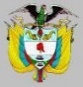 SOLICITUD ANÁLISIS DE EMP Y EF - FPJ – 12Este formato será diligenciado por Policía JudicialSOLICITUD ANÁLISIS DE EMP Y EF - FPJ – 12Este formato será diligenciado por Policía JudicialSOLICITUD ANÁLISIS DE EMP Y EF - FPJ – 12Este formato será diligenciado por Policía JudicialSOLICITUD ANÁLISIS DE EMP Y EF - FPJ – 12Este formato será diligenciado por Policía JudicialSOLICITUD ANÁLISIS DE EMP Y EF - FPJ – 12Este formato será diligenciado por Policía JudicialSOLICITUD ANÁLISIS DE EMP Y EF - FPJ – 12Este formato será diligenciado por Policía JudicialSOLICITUD ANÁLISIS DE EMP Y EF - FPJ – 12Este formato será diligenciado por Policía JudicialSOLICITUD ANÁLISIS DE EMP Y EF - FPJ – 12Este formato será diligenciado por Policía JudicialSOLICITUD ANÁLISIS DE EMP Y EF - FPJ – 12Este formato será diligenciado por Policía JudicialSOLICITUD ANÁLISIS DE EMP Y EF - FPJ – 12Este formato será diligenciado por Policía JudicialSOLICITUD ANÁLISIS DE EMP Y EF - FPJ – 12Este formato será diligenciado por Policía JudicialSOLICITUD ANÁLISIS DE EMP Y EF - FPJ – 12Este formato será diligenciado por Policía JudicialSOLICITUD ANÁLISIS DE EMP Y EF - FPJ – 12Este formato será diligenciado por Policía JudicialSOLICITUD ANÁLISIS DE EMP Y EF - FPJ – 12Este formato será diligenciado por Policía JudicialSOLICITUD ANÁLISIS DE EMP Y EF - FPJ – 12Este formato será diligenciado por Policía JudicialSOLICITUD ANÁLISIS DE EMP Y EF - FPJ – 12Este formato será diligenciado por Policía JudicialSOLICITUD ANÁLISIS DE EMP Y EF - FPJ – 12Este formato será diligenciado por Policía JudicialSOLICITUD ANÁLISIS DE EMP Y EF - FPJ – 12Este formato será diligenciado por Policía JudicialSOLICITUD ANÁLISIS DE EMP Y EF - FPJ – 12Este formato será diligenciado por Policía JudicialSOLICITUD ANÁLISIS DE EMP Y EF - FPJ – 12Este formato será diligenciado por Policía JudicialSOLICITUD ANÁLISIS DE EMP Y EF - FPJ – 12Este formato será diligenciado por Policía JudicialSOLICITUD ANÁLISIS DE EMP Y EF - FPJ – 12Este formato será diligenciado por Policía JudicialSOLICITUD ANÁLISIS DE EMP Y EF - FPJ – 12Este formato será diligenciado por Policía JudicialSOLICITUD ANÁLISIS DE EMP Y EF - FPJ – 12Este formato será diligenciado por Policía JudicialSOLICITUD ANÁLISIS DE EMP Y EF - FPJ – 12Este formato será diligenciado por Policía JudicialSOLICITUD ANÁLISIS DE EMP Y EF - FPJ – 12Este formato será diligenciado por Policía JudicialSOLICITUD ANÁLISIS DE EMP Y EF - FPJ – 12Este formato será diligenciado por Policía JudicialSOLICITUD ANÁLISIS DE EMP Y EF - FPJ – 12Este formato será diligenciado por Policía JudicialSOLICITUD ANÁLISIS DE EMP Y EF - FPJ – 12Este formato será diligenciado por Policía JudicialSOLICITUD ANÁLISIS DE EMP Y EF - FPJ – 12Este formato será diligenciado por Policía JudicialSOLICITUD ANÁLISIS DE EMP Y EF - FPJ – 12Este formato será diligenciado por Policía JudicialSOLICITUD ANÁLISIS DE EMP Y EF - FPJ – 12Este formato será diligenciado por Policía JudicialSOLICITUD ANÁLISIS DE EMP Y EF - FPJ – 12Este formato será diligenciado por Policía JudicialSOLICITUD ANÁLISIS DE EMP Y EF - FPJ – 12Este formato será diligenciado por Policía JudicialSOLICITUD ANÁLISIS DE EMP Y EF - FPJ – 12Este formato será diligenciado por Policía JudicialSOLICITUD ANÁLISIS DE EMP Y EF - FPJ – 12Este formato será diligenciado por Policía JudicialSOLICITUD ANÁLISIS DE EMP Y EF - FPJ – 12Este formato será diligenciado por Policía JudicialSOLICITUD ANÁLISIS DE EMP Y EF - FPJ – 12Este formato será diligenciado por Policía JudicialSOLICITUD ANÁLISIS DE EMP Y EF - FPJ – 12Este formato será diligenciado por Policía JudicialDepartamentoDepartamentoDepartamentoDepartamentoDepartamentoDepartamentoMunicipioMunicipioMunicipioMunicipioFechaFechaFechaAAAAAAAAMMMMDDDDHoraHora1. DESTINO DE LA SOLICITUD1. DESTINO DE LA SOLICITUD1. DESTINO DE LA SOLICITUD1. DESTINO DE LA SOLICITUD1. DESTINO DE LA SOLICITUD1. DESTINO DE LA SOLICITUD1. DESTINO DE LA SOLICITUD1. DESTINO DE LA SOLICITUD1. DESTINO DE LA SOLICITUD1. DESTINO DE LA SOLICITUD1. DESTINO DE LA SOLICITUD1. DESTINO DE LA SOLICITUD1. DESTINO DE LA SOLICITUD1. DESTINO DE LA SOLICITUD1. DESTINO DE LA SOLICITUD1. DESTINO DE LA SOLICITUD1. DESTINO DE LA SOLICITUD1. DESTINO DE LA SOLICITUD1. DESTINO DE LA SOLICITUD1. DESTINO DE LA SOLICITUD1. DESTINO DE LA SOLICITUD1. DESTINO DE LA SOLICITUD1. DESTINO DE LA SOLICITUD1. DESTINO DE LA SOLICITUD1. DESTINO DE LA SOLICITUD1. DESTINO DE LA SOLICITUD1. DESTINO DE LA SOLICITUD1. DESTINO DE LA SOLICITUD1. DESTINO DE LA SOLICITUD1. DESTINO DE LA SOLICITUD1. DESTINO DE LA SOLICITUD1. DESTINO DE LA SOLICITUD1. DESTINO DE LA SOLICITUD1. DESTINO DE LA SOLICITUD1. DESTINO DE LA SOLICITUD1. DESTINO DE LA SOLICITUD1. DESTINO DE LA SOLICITUD1. DESTINO DE LA SOLICITUD1. DESTINO DE LA SOLICITUD1. DESTINO DE LA SOLICITUD1. DESTINO DE LA SOLICITUD2.   EMP Y EF OBJETO DE EXAMEN (descripción conforme a lo registrado en el formato de Rótulo y Registro de Cadena de Custodia).2.   EMP Y EF OBJETO DE EXAMEN (descripción conforme a lo registrado en el formato de Rótulo y Registro de Cadena de Custodia).2.   EMP Y EF OBJETO DE EXAMEN (descripción conforme a lo registrado en el formato de Rótulo y Registro de Cadena de Custodia).2.   EMP Y EF OBJETO DE EXAMEN (descripción conforme a lo registrado en el formato de Rótulo y Registro de Cadena de Custodia).2.   EMP Y EF OBJETO DE EXAMEN (descripción conforme a lo registrado en el formato de Rótulo y Registro de Cadena de Custodia).2.   EMP Y EF OBJETO DE EXAMEN (descripción conforme a lo registrado en el formato de Rótulo y Registro de Cadena de Custodia).2.   EMP Y EF OBJETO DE EXAMEN (descripción conforme a lo registrado en el formato de Rótulo y Registro de Cadena de Custodia).2.   EMP Y EF OBJETO DE EXAMEN (descripción conforme a lo registrado en el formato de Rótulo y Registro de Cadena de Custodia).2.   EMP Y EF OBJETO DE EXAMEN (descripción conforme a lo registrado en el formato de Rótulo y Registro de Cadena de Custodia).2.   EMP Y EF OBJETO DE EXAMEN (descripción conforme a lo registrado en el formato de Rótulo y Registro de Cadena de Custodia).2.   EMP Y EF OBJETO DE EXAMEN (descripción conforme a lo registrado en el formato de Rótulo y Registro de Cadena de Custodia).2.   EMP Y EF OBJETO DE EXAMEN (descripción conforme a lo registrado en el formato de Rótulo y Registro de Cadena de Custodia).2.   EMP Y EF OBJETO DE EXAMEN (descripción conforme a lo registrado en el formato de Rótulo y Registro de Cadena de Custodia).2.   EMP Y EF OBJETO DE EXAMEN (descripción conforme a lo registrado en el formato de Rótulo y Registro de Cadena de Custodia).2.   EMP Y EF OBJETO DE EXAMEN (descripción conforme a lo registrado en el formato de Rótulo y Registro de Cadena de Custodia).2.   EMP Y EF OBJETO DE EXAMEN (descripción conforme a lo registrado en el formato de Rótulo y Registro de Cadena de Custodia).2.   EMP Y EF OBJETO DE EXAMEN (descripción conforme a lo registrado en el formato de Rótulo y Registro de Cadena de Custodia).2.   EMP Y EF OBJETO DE EXAMEN (descripción conforme a lo registrado en el formato de Rótulo y Registro de Cadena de Custodia).2.   EMP Y EF OBJETO DE EXAMEN (descripción conforme a lo registrado en el formato de Rótulo y Registro de Cadena de Custodia).2.   EMP Y EF OBJETO DE EXAMEN (descripción conforme a lo registrado en el formato de Rótulo y Registro de Cadena de Custodia).2.   EMP Y EF OBJETO DE EXAMEN (descripción conforme a lo registrado en el formato de Rótulo y Registro de Cadena de Custodia).2.   EMP Y EF OBJETO DE EXAMEN (descripción conforme a lo registrado en el formato de Rótulo y Registro de Cadena de Custodia).2.   EMP Y EF OBJETO DE EXAMEN (descripción conforme a lo registrado en el formato de Rótulo y Registro de Cadena de Custodia).2.   EMP Y EF OBJETO DE EXAMEN (descripción conforme a lo registrado en el formato de Rótulo y Registro de Cadena de Custodia).2.   EMP Y EF OBJETO DE EXAMEN (descripción conforme a lo registrado en el formato de Rótulo y Registro de Cadena de Custodia).2.   EMP Y EF OBJETO DE EXAMEN (descripción conforme a lo registrado en el formato de Rótulo y Registro de Cadena de Custodia).2.   EMP Y EF OBJETO DE EXAMEN (descripción conforme a lo registrado en el formato de Rótulo y Registro de Cadena de Custodia).2.   EMP Y EF OBJETO DE EXAMEN (descripción conforme a lo registrado en el formato de Rótulo y Registro de Cadena de Custodia).2.   EMP Y EF OBJETO DE EXAMEN (descripción conforme a lo registrado en el formato de Rótulo y Registro de Cadena de Custodia).2.   EMP Y EF OBJETO DE EXAMEN (descripción conforme a lo registrado en el formato de Rótulo y Registro de Cadena de Custodia).2.   EMP Y EF OBJETO DE EXAMEN (descripción conforme a lo registrado en el formato de Rótulo y Registro de Cadena de Custodia).2.   EMP Y EF OBJETO DE EXAMEN (descripción conforme a lo registrado en el formato de Rótulo y Registro de Cadena de Custodia).2.   EMP Y EF OBJETO DE EXAMEN (descripción conforme a lo registrado en el formato de Rótulo y Registro de Cadena de Custodia).2.   EMP Y EF OBJETO DE EXAMEN (descripción conforme a lo registrado en el formato de Rótulo y Registro de Cadena de Custodia).2.   EMP Y EF OBJETO DE EXAMEN (descripción conforme a lo registrado en el formato de Rótulo y Registro de Cadena de Custodia).2.   EMP Y EF OBJETO DE EXAMEN (descripción conforme a lo registrado en el formato de Rótulo y Registro de Cadena de Custodia).2.   EMP Y EF OBJETO DE EXAMEN (descripción conforme a lo registrado en el formato de Rótulo y Registro de Cadena de Custodia).2.   EMP Y EF OBJETO DE EXAMEN (descripción conforme a lo registrado en el formato de Rótulo y Registro de Cadena de Custodia).2.   EMP Y EF OBJETO DE EXAMEN (descripción conforme a lo registrado en el formato de Rótulo y Registro de Cadena de Custodia).2.   EMP Y EF OBJETO DE EXAMEN (descripción conforme a lo registrado en el formato de Rótulo y Registro de Cadena de Custodia).2.   EMP Y EF OBJETO DE EXAMEN (descripción conforme a lo registrado en el formato de Rótulo y Registro de Cadena de Custodia).Ampliar el cuadro de acuerdo a la cantidad de información plasmada.Ampliar el cuadro de acuerdo a la cantidad de información plasmada.Ampliar el cuadro de acuerdo a la cantidad de información plasmada.Ampliar el cuadro de acuerdo a la cantidad de información plasmada.Ampliar el cuadro de acuerdo a la cantidad de información plasmada.Ampliar el cuadro de acuerdo a la cantidad de información plasmada.Ampliar el cuadro de acuerdo a la cantidad de información plasmada.Ampliar el cuadro de acuerdo a la cantidad de información plasmada.Ampliar el cuadro de acuerdo a la cantidad de información plasmada.Ampliar el cuadro de acuerdo a la cantidad de información plasmada.Ampliar el cuadro de acuerdo a la cantidad de información plasmada.Ampliar el cuadro de acuerdo a la cantidad de información plasmada.Ampliar el cuadro de acuerdo a la cantidad de información plasmada.Ampliar el cuadro de acuerdo a la cantidad de información plasmada.Ampliar el cuadro de acuerdo a la cantidad de información plasmada.Ampliar el cuadro de acuerdo a la cantidad de información plasmada.Ampliar el cuadro de acuerdo a la cantidad de información plasmada.Ampliar el cuadro de acuerdo a la cantidad de información plasmada.Ampliar el cuadro de acuerdo a la cantidad de información plasmada.Ampliar el cuadro de acuerdo a la cantidad de información plasmada.Ampliar el cuadro de acuerdo a la cantidad de información plasmada.Ampliar el cuadro de acuerdo a la cantidad de información plasmada.Ampliar el cuadro de acuerdo a la cantidad de información plasmada.Ampliar el cuadro de acuerdo a la cantidad de información plasmada.Ampliar el cuadro de acuerdo a la cantidad de información plasmada.Ampliar el cuadro de acuerdo a la cantidad de información plasmada.Ampliar el cuadro de acuerdo a la cantidad de información plasmada.Ampliar el cuadro de acuerdo a la cantidad de información plasmada.Ampliar el cuadro de acuerdo a la cantidad de información plasmada.Ampliar el cuadro de acuerdo a la cantidad de información plasmada.Ampliar el cuadro de acuerdo a la cantidad de información plasmada.Ampliar el cuadro de acuerdo a la cantidad de información plasmada.Ampliar el cuadro de acuerdo a la cantidad de información plasmada.Ampliar el cuadro de acuerdo a la cantidad de información plasmada.Ampliar el cuadro de acuerdo a la cantidad de información plasmada.Ampliar el cuadro de acuerdo a la cantidad de información plasmada.Ampliar el cuadro de acuerdo a la cantidad de información plasmada.Ampliar el cuadro de acuerdo a la cantidad de información plasmada.Ampliar el cuadro de acuerdo a la cantidad de información plasmada.Ampliar el cuadro de acuerdo a la cantidad de información plasmada.Ampliar el cuadro de acuerdo a la cantidad de información plasmada.3.    EXAMEN SOLICITADO3.    EXAMEN SOLICITADO3.    EXAMEN SOLICITADO3.    EXAMEN SOLICITADO3.    EXAMEN SOLICITADO3.    EXAMEN SOLICITADO3.    EXAMEN SOLICITADO3.    EXAMEN SOLICITADO3.    EXAMEN SOLICITADO3.    EXAMEN SOLICITADO3.    EXAMEN SOLICITADO3.    EXAMEN SOLICITADO3.    EXAMEN SOLICITADO3.    EXAMEN SOLICITADO3.    EXAMEN SOLICITADO3.    EXAMEN SOLICITADO3.    EXAMEN SOLICITADO3.    EXAMEN SOLICITADO3.    EXAMEN SOLICITADO3.    EXAMEN SOLICITADO3.    EXAMEN SOLICITADO3.    EXAMEN SOLICITADO3.    EXAMEN SOLICITADO3.    EXAMEN SOLICITADO3.    EXAMEN SOLICITADO3.    EXAMEN SOLICITADO3.    EXAMEN SOLICITADO3.    EXAMEN SOLICITADO3.    EXAMEN SOLICITADO3.    EXAMEN SOLICITADO3.    EXAMEN SOLICITADO3.    EXAMEN SOLICITADO3.    EXAMEN SOLICITADO3.    EXAMEN SOLICITADO3.    EXAMEN SOLICITADO3.    EXAMEN SOLICITADO3.    EXAMEN SOLICITADO3.    EXAMEN SOLICITADO3.    EXAMEN SOLICITADO3.    EXAMEN SOLICITADO3.    EXAMEN SOLICITADOAmpliar el cuadro de acuerdo a la cantidad de información plasmada.Ampliar el cuadro de acuerdo a la cantidad de información plasmada.Ampliar el cuadro de acuerdo a la cantidad de información plasmada.Ampliar el cuadro de acuerdo a la cantidad de información plasmada.Ampliar el cuadro de acuerdo a la cantidad de información plasmada.Ampliar el cuadro de acuerdo a la cantidad de información plasmada.Ampliar el cuadro de acuerdo a la cantidad de información plasmada.Ampliar el cuadro de acuerdo a la cantidad de información plasmada.Ampliar el cuadro de acuerdo a la cantidad de información plasmada.Ampliar el cuadro de acuerdo a la cantidad de información plasmada.Ampliar el cuadro de acuerdo a la cantidad de información plasmada.Ampliar el cuadro de acuerdo a la cantidad de información plasmada.Ampliar el cuadro de acuerdo a la cantidad de información plasmada.Ampliar el cuadro de acuerdo a la cantidad de información plasmada.Ampliar el cuadro de acuerdo a la cantidad de información plasmada.Ampliar el cuadro de acuerdo a la cantidad de información plasmada.Ampliar el cuadro de acuerdo a la cantidad de información plasmada.Ampliar el cuadro de acuerdo a la cantidad de información plasmada.Ampliar el cuadro de acuerdo a la cantidad de información plasmada.Ampliar el cuadro de acuerdo a la cantidad de información plasmada.Ampliar el cuadro de acuerdo a la cantidad de información plasmada.Ampliar el cuadro de acuerdo a la cantidad de información plasmada.Ampliar el cuadro de acuerdo a la cantidad de información plasmada.Ampliar el cuadro de acuerdo a la cantidad de información plasmada.Ampliar el cuadro de acuerdo a la cantidad de información plasmada.Ampliar el cuadro de acuerdo a la cantidad de información plasmada.Ampliar el cuadro de acuerdo a la cantidad de información plasmada.Ampliar el cuadro de acuerdo a la cantidad de información plasmada.Ampliar el cuadro de acuerdo a la cantidad de información plasmada.Ampliar el cuadro de acuerdo a la cantidad de información plasmada.Ampliar el cuadro de acuerdo a la cantidad de información plasmada.Ampliar el cuadro de acuerdo a la cantidad de información plasmada.Ampliar el cuadro de acuerdo a la cantidad de información plasmada.Ampliar el cuadro de acuerdo a la cantidad de información plasmada.Ampliar el cuadro de acuerdo a la cantidad de información plasmada.Ampliar el cuadro de acuerdo a la cantidad de información plasmada.Ampliar el cuadro de acuerdo a la cantidad de información plasmada.Ampliar el cuadro de acuerdo a la cantidad de información plasmada.Ampliar el cuadro de acuerdo a la cantidad de información plasmada.Ampliar el cuadro de acuerdo a la cantidad de información plasmada.Ampliar el cuadro de acuerdo a la cantidad de información plasmada.4.    AUTORIDAD A QUIÉN SE LE REMITEN LOS RESULTADOS4.    AUTORIDAD A QUIÉN SE LE REMITEN LOS RESULTADOS4.    AUTORIDAD A QUIÉN SE LE REMITEN LOS RESULTADOS4.    AUTORIDAD A QUIÉN SE LE REMITEN LOS RESULTADOS4.    AUTORIDAD A QUIÉN SE LE REMITEN LOS RESULTADOS4.    AUTORIDAD A QUIÉN SE LE REMITEN LOS RESULTADOS4.    AUTORIDAD A QUIÉN SE LE REMITEN LOS RESULTADOS4.    AUTORIDAD A QUIÉN SE LE REMITEN LOS RESULTADOS4.    AUTORIDAD A QUIÉN SE LE REMITEN LOS RESULTADOS4.    AUTORIDAD A QUIÉN SE LE REMITEN LOS RESULTADOS4.    AUTORIDAD A QUIÉN SE LE REMITEN LOS RESULTADOS4.    AUTORIDAD A QUIÉN SE LE REMITEN LOS RESULTADOS4.    AUTORIDAD A QUIÉN SE LE REMITEN LOS RESULTADOS4.    AUTORIDAD A QUIÉN SE LE REMITEN LOS RESULTADOS4.    AUTORIDAD A QUIÉN SE LE REMITEN LOS RESULTADOS4.    AUTORIDAD A QUIÉN SE LE REMITEN LOS RESULTADOS4.    AUTORIDAD A QUIÉN SE LE REMITEN LOS RESULTADOS4.    AUTORIDAD A QUIÉN SE LE REMITEN LOS RESULTADOS4.    AUTORIDAD A QUIÉN SE LE REMITEN LOS RESULTADOS4.    AUTORIDAD A QUIÉN SE LE REMITEN LOS RESULTADOS4.    AUTORIDAD A QUIÉN SE LE REMITEN LOS RESULTADOS4.    AUTORIDAD A QUIÉN SE LE REMITEN LOS RESULTADOS4.    AUTORIDAD A QUIÉN SE LE REMITEN LOS RESULTADOS4.    AUTORIDAD A QUIÉN SE LE REMITEN LOS RESULTADOS4.    AUTORIDAD A QUIÉN SE LE REMITEN LOS RESULTADOS4.    AUTORIDAD A QUIÉN SE LE REMITEN LOS RESULTADOS4.    AUTORIDAD A QUIÉN SE LE REMITEN LOS RESULTADOS4.    AUTORIDAD A QUIÉN SE LE REMITEN LOS RESULTADOS4.    AUTORIDAD A QUIÉN SE LE REMITEN LOS RESULTADOS4.    AUTORIDAD A QUIÉN SE LE REMITEN LOS RESULTADOS4.    AUTORIDAD A QUIÉN SE LE REMITEN LOS RESULTADOS4.    AUTORIDAD A QUIÉN SE LE REMITEN LOS RESULTADOS4.    AUTORIDAD A QUIÉN SE LE REMITEN LOS RESULTADOS4.    AUTORIDAD A QUIÉN SE LE REMITEN LOS RESULTADOS4.    AUTORIDAD A QUIÉN SE LE REMITEN LOS RESULTADOS4.    AUTORIDAD A QUIÉN SE LE REMITEN LOS RESULTADOS4.    AUTORIDAD A QUIÉN SE LE REMITEN LOS RESULTADOS4.    AUTORIDAD A QUIÉN SE LE REMITEN LOS RESULTADOS4.    AUTORIDAD A QUIÉN SE LE REMITEN LOS RESULTADOS4.    AUTORIDAD A QUIÉN SE LE REMITEN LOS RESULTADOS4.    AUTORIDAD A QUIÉN SE LE REMITEN LOS RESULTADOSFiscalía/EntidadFiscalía/EntidadFiscalía/EntidadFiscalía/EntidadFiscalía/EntidadFiscalía/EntidadFiscalía/EntidadFiscalía/EntidadFiscalía/EntidadFiscalía/EntidadDirecciónDirecciónDirecciónDirecciónDirecciónDirecciónDirecciónDirecciónDirecciónDirecciónDelito/ConductaDelito/ConductaDelito/ConductaDelito/ConductaDelito/ConductaDelito/ConductaDelito/ConductaDelito/ConductaDelito/ConductaDelito/Conducta5. OBSERVACIONES (relacionar información útil del caso)5. OBSERVACIONES (relacionar información útil del caso)5. OBSERVACIONES (relacionar información útil del caso)5. OBSERVACIONES (relacionar información útil del caso)5. OBSERVACIONES (relacionar información útil del caso)5. OBSERVACIONES (relacionar información útil del caso)5. OBSERVACIONES (relacionar información útil del caso)5. OBSERVACIONES (relacionar información útil del caso)5. OBSERVACIONES (relacionar información útil del caso)5. OBSERVACIONES (relacionar información útil del caso)5. OBSERVACIONES (relacionar información útil del caso)5. OBSERVACIONES (relacionar información útil del caso)5. OBSERVACIONES (relacionar información útil del caso)5. OBSERVACIONES (relacionar información útil del caso)5. OBSERVACIONES (relacionar información útil del caso)5. OBSERVACIONES (relacionar información útil del caso)5. OBSERVACIONES (relacionar información útil del caso)5. OBSERVACIONES (relacionar información útil del caso)5. OBSERVACIONES (relacionar información útil del caso)5. OBSERVACIONES (relacionar información útil del caso)5. OBSERVACIONES (relacionar información útil del caso)5. OBSERVACIONES (relacionar información útil del caso)5. OBSERVACIONES (relacionar información útil del caso)5. OBSERVACIONES (relacionar información útil del caso)5. OBSERVACIONES (relacionar información útil del caso)5. OBSERVACIONES (relacionar información útil del caso)5. OBSERVACIONES (relacionar información útil del caso)5. OBSERVACIONES (relacionar información útil del caso)5. OBSERVACIONES (relacionar información útil del caso)5. OBSERVACIONES (relacionar información útil del caso)5. OBSERVACIONES (relacionar información útil del caso)5. OBSERVACIONES (relacionar información útil del caso)5. OBSERVACIONES (relacionar información útil del caso)5. OBSERVACIONES (relacionar información útil del caso)5. OBSERVACIONES (relacionar información útil del caso)5. OBSERVACIONES (relacionar información útil del caso)5. OBSERVACIONES (relacionar información útil del caso)5. OBSERVACIONES (relacionar información útil del caso)5. OBSERVACIONES (relacionar información útil del caso)5. OBSERVACIONES (relacionar información útil del caso)5. OBSERVACIONES (relacionar información útil del caso)Ampliar el cuadro de acuerdo a la cantidad de información plasmada.Ampliar el cuadro de acuerdo a la cantidad de información plasmada.Ampliar el cuadro de acuerdo a la cantidad de información plasmada.Ampliar el cuadro de acuerdo a la cantidad de información plasmada.Ampliar el cuadro de acuerdo a la cantidad de información plasmada.Ampliar el cuadro de acuerdo a la cantidad de información plasmada.Ampliar el cuadro de acuerdo a la cantidad de información plasmada.Ampliar el cuadro de acuerdo a la cantidad de información plasmada.Ampliar el cuadro de acuerdo a la cantidad de información plasmada.Ampliar el cuadro de acuerdo a la cantidad de información plasmada.Ampliar el cuadro de acuerdo a la cantidad de información plasmada.Ampliar el cuadro de acuerdo a la cantidad de información plasmada.Ampliar el cuadro de acuerdo a la cantidad de información plasmada.Ampliar el cuadro de acuerdo a la cantidad de información plasmada.Ampliar el cuadro de acuerdo a la cantidad de información plasmada.Ampliar el cuadro de acuerdo a la cantidad de información plasmada.Ampliar el cuadro de acuerdo a la cantidad de información plasmada.Ampliar el cuadro de acuerdo a la cantidad de información plasmada.Ampliar el cuadro de acuerdo a la cantidad de información plasmada.Ampliar el cuadro de acuerdo a la cantidad de información plasmada.Ampliar el cuadro de acuerdo a la cantidad de información plasmada.Ampliar el cuadro de acuerdo a la cantidad de información plasmada.Ampliar el cuadro de acuerdo a la cantidad de información plasmada.Ampliar el cuadro de acuerdo a la cantidad de información plasmada.Ampliar el cuadro de acuerdo a la cantidad de información plasmada.Ampliar el cuadro de acuerdo a la cantidad de información plasmada.Ampliar el cuadro de acuerdo a la cantidad de información plasmada.Ampliar el cuadro de acuerdo a la cantidad de información plasmada.Ampliar el cuadro de acuerdo a la cantidad de información plasmada.Ampliar el cuadro de acuerdo a la cantidad de información plasmada.Ampliar el cuadro de acuerdo a la cantidad de información plasmada.Ampliar el cuadro de acuerdo a la cantidad de información plasmada.Ampliar el cuadro de acuerdo a la cantidad de información plasmada.Ampliar el cuadro de acuerdo a la cantidad de información plasmada.Ampliar el cuadro de acuerdo a la cantidad de información plasmada.Ampliar el cuadro de acuerdo a la cantidad de información plasmada.Ampliar el cuadro de acuerdo a la cantidad de información plasmada.Ampliar el cuadro de acuerdo a la cantidad de información plasmada.Ampliar el cuadro de acuerdo a la cantidad de información plasmada.Ampliar el cuadro de acuerdo a la cantidad de información plasmada.Ampliar el cuadro de acuerdo a la cantidad de información plasmada.6.  DATOS DEL SOLICITANTE6.  DATOS DEL SOLICITANTE6.  DATOS DEL SOLICITANTE6.  DATOS DEL SOLICITANTE6.  DATOS DEL SOLICITANTE6.  DATOS DEL SOLICITANTE6.  DATOS DEL SOLICITANTE6.  DATOS DEL SOLICITANTE6.  DATOS DEL SOLICITANTE6.  DATOS DEL SOLICITANTE6.  DATOS DEL SOLICITANTE6.  DATOS DEL SOLICITANTE6.  DATOS DEL SOLICITANTE6.  DATOS DEL SOLICITANTE6.  DATOS DEL SOLICITANTE6.  DATOS DEL SOLICITANTE6.  DATOS DEL SOLICITANTE6.  DATOS DEL SOLICITANTE6.  DATOS DEL SOLICITANTE6.  DATOS DEL SOLICITANTE6.  DATOS DEL SOLICITANTE6.  DATOS DEL SOLICITANTE6.  DATOS DEL SOLICITANTE6.  DATOS DEL SOLICITANTE6.  DATOS DEL SOLICITANTE6.  DATOS DEL SOLICITANTE6.  DATOS DEL SOLICITANTE6.  DATOS DEL SOLICITANTE6.  DATOS DEL SOLICITANTE6.  DATOS DEL SOLICITANTE6.  DATOS DEL SOLICITANTE6.  DATOS DEL SOLICITANTE6.  DATOS DEL SOLICITANTE6.  DATOS DEL SOLICITANTE6.  DATOS DEL SOLICITANTE6.  DATOS DEL SOLICITANTE6.  DATOS DEL SOLICITANTE6.  DATOS DEL SOLICITANTE6.  DATOS DEL SOLICITANTE6.  DATOS DEL SOLICITANTE6.  DATOS DEL SOLICITANTENombres y ApellidosNombres y ApellidosNombres y ApellidosNombres y ApellidosNombres y ApellidosNombres y ApellidosNombres y ApellidosNombres y ApellidosNombres y ApellidosNombres y ApellidosNombres y ApellidosNombres y ApellidosNombres y ApellidosNombres y ApellidosNombres y ApellidosNombres y ApellidosNombres y ApellidosNombres y ApellidosIdentificaciónIdentificaciónIdentificaciónIdentificaciónIdentificaciónIdentificaciónIdentificaciónIdentificaciónIdentificaciónIdentificaciónIdentificaciónIdentificaciónEntidadEntidadEntidadEntidadEntidadEntidadEntidadEntidadEntidadEntidadEntidadCargoCargoCargoCargoCargoCargoCargoCargoCargoDirecciónDirecciónDirecciónDirecciónDirecciónDirecciónDirecciónDirecciónDirecciónDirecciónDirecciónDirecciónDirecciónTeléfono / CelularTeléfono / CelularTeléfono / CelularTeléfono / CelularTeléfono / CelularTeléfono / CelularTeléfono / CelularTeléfono / CelularCorreo electrónicoCorreo electrónicoCorreo electrónicoCorreo electrónicoCorreo electrónicoCorreo electrónicoCorreo electrónicoCorreo electrónicoCorreo electrónicoCorreo electrónicoCorreo electrónicoFirmaFirmaFirmaFirmaFirmaFirmaFirmaFirmaFirma7.  PERSONA QUE RECIBE LA SOLICITUD7.  PERSONA QUE RECIBE LA SOLICITUD7.  PERSONA QUE RECIBE LA SOLICITUD7.  PERSONA QUE RECIBE LA SOLICITUD7.  PERSONA QUE RECIBE LA SOLICITUD7.  PERSONA QUE RECIBE LA SOLICITUD7.  PERSONA QUE RECIBE LA SOLICITUD7.  PERSONA QUE RECIBE LA SOLICITUD7.  PERSONA QUE RECIBE LA SOLICITUD7.  PERSONA QUE RECIBE LA SOLICITUD7.  PERSONA QUE RECIBE LA SOLICITUD7.  PERSONA QUE RECIBE LA SOLICITUD7.  PERSONA QUE RECIBE LA SOLICITUD7.  PERSONA QUE RECIBE LA SOLICITUD7.  PERSONA QUE RECIBE LA SOLICITUD7.  PERSONA QUE RECIBE LA SOLICITUD7.  PERSONA QUE RECIBE LA SOLICITUD7.  PERSONA QUE RECIBE LA SOLICITUD7.  PERSONA QUE RECIBE LA SOLICITUD7.  PERSONA QUE RECIBE LA SOLICITUD7.  PERSONA QUE RECIBE LA SOLICITUD7.  PERSONA QUE RECIBE LA SOLICITUD7.  PERSONA QUE RECIBE LA SOLICITUD7.  PERSONA QUE RECIBE LA SOLICITUD7.  PERSONA QUE RECIBE LA SOLICITUD7.  PERSONA QUE RECIBE LA SOLICITUD7.  PERSONA QUE RECIBE LA SOLICITUD7.  PERSONA QUE RECIBE LA SOLICITUD7.  PERSONA QUE RECIBE LA SOLICITUD7.  PERSONA QUE RECIBE LA SOLICITUD7.  PERSONA QUE RECIBE LA SOLICITUD7.  PERSONA QUE RECIBE LA SOLICITUD7.  PERSONA QUE RECIBE LA SOLICITUD7.  PERSONA QUE RECIBE LA SOLICITUD7.  PERSONA QUE RECIBE LA SOLICITUD7.  PERSONA QUE RECIBE LA SOLICITUD7.  PERSONA QUE RECIBE LA SOLICITUD7.  PERSONA QUE RECIBE LA SOLICITUD7.  PERSONA QUE RECIBE LA SOLICITUD7.  PERSONA QUE RECIBE LA SOLICITUD7.  PERSONA QUE RECIBE LA SOLICITUDNombres y ApellidosNombres y ApellidosNombres y ApellidosNombres y ApellidosNombres y ApellidosNombres y ApellidosNombres y ApellidosNombres y ApellidosNombres y ApellidosNombres y ApellidosNombres y ApellidosNombres y ApellidosNombres y ApellidosNombres y ApellidosNombres y ApellidosNombres y ApellidosNombres y ApellidosNombres y ApellidosNombres y ApellidosIdentificaciónIdentificaciónIdentificaciónIdentificaciónIdentificaciónIdentificaciónIdentificaciónIdentificaciónIdentificaciónIdentificaciónIdentificaciónEntidadEntidadEntidadEntidadEntidadEntidadEntidadEntidadEntidadEntidadEntidadCargoCargoCargoCargoCargoCargoCargoCargoCargoDirecciónDirecciónDirecciónDirecciónDirecciónDirecciónDirecciónDirecciónDirecciónDirecciónDirecciónDirecciónDirecciónTeléfono / CelularTeléfono / CelularTeléfono / CelularTeléfono / CelularTeléfono / CelularTeléfono / CelularTeléfono / CelularTeléfono / CelularFirmaFirmaFirmaFirmaFirmaFirmaFirmaFirmaFirmaFirmaFirmaFecha RecibidoFecha RecibidoFecha RecibidoFecha RecibidoFecha RecibidoFecha RecibidoFecha RecibidoFecha RecibidoFecha RecibidoHora recibidoHora recibidoHora recibidoHora recibidoHora recibidoHora recibidoHora recibidoHora recibidoHora recibidoHora recibidoHora recibidoHora recibidoHora recibidoAAAA-MM-DDAAAA-MM-DDAAAA-MM-DDAAAA-MM-DDAAAA-MM-DDAAAA-MM-DDAAAA-MM-DDAAAA-MM-DDAAAA-MM-DD